                                           Рабочая программа по технологии.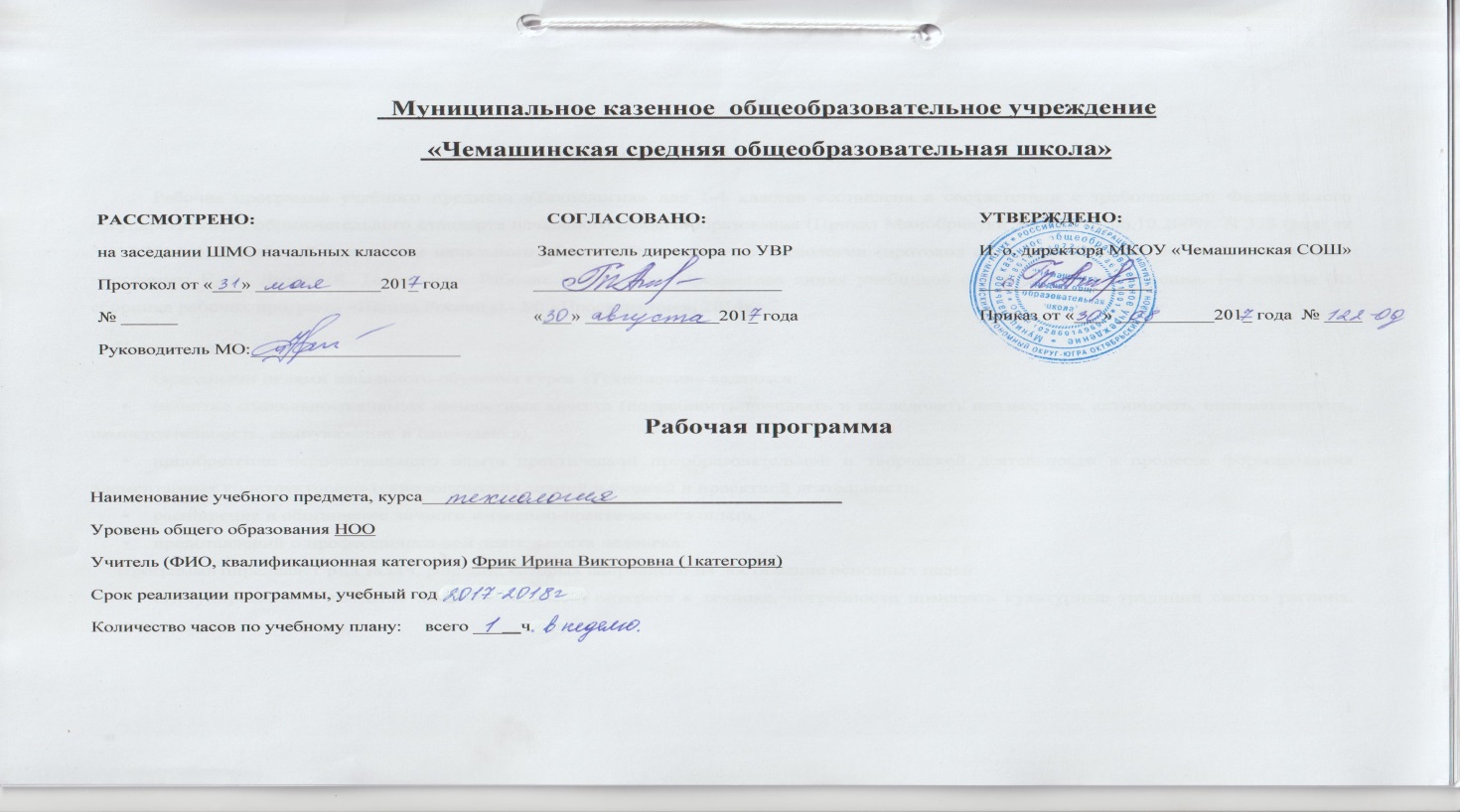 1.  Пояснительная запискаРабочая программа по технологии создана на основе:- Приказа Министерства образования и науки Российской Федерации "Об утверждении и введении в действие федерального государственного образовательного стандарта начального общего образования"  от  06.10.2009 г №373; с изменениями, утвержденными  приказом МОиН РФ от 26 ноября 2010 года, приказом МО и Н РФ №1576 от 31 декабря 2015 года);- Концепции духовно-нравственного развития и воспитания личности гражданина России; - планируемых результатов начального общего образования, в соответствии с примерной программой по технологии для начального общего образования и на основе авторской   программы  Е.А. Лутцевой и Т.П. Зуевой  «Технология».— М.: Просвещение, 2014. - положения о рабочей программе педагога казённого общеобразовательного учреждения «Чемашинская СОШ» 2017-2018г.- учебного плана «Чемашинская СОШ» 2017-2018г.2. Общая характеристика учебного предметаЦели изучения курса «Технология» в начальной школе:развитие социально-значимых личностных качеств;приобретение первоначального опыта практической преобразовательной и творческой деятельности в процессе формирования элементарных конструкторско-технологических знаний и умений и проектной деятельности;расширение и обогащение личного жизненно-практического опыта, представлений о профессиональной деятельности человека.Основные задачи обучения:стимулирование и развитие любознательности, интереса к технике, потребности познавать культурные традиции своего региона, России и других государств;формирование целостной картины мира материальной и духовной культуры как продукта творческой предметно-преобразующей деятельности человека; формирование мотивации успеха и достижений, творческой самореализации на основе организации предметно-преобразующей деятельности, художественно-конструкторской деятельности;формирование первоначальных конструкторско-технологических знаний и умений;развитие знаково-символического и пространственного мышления, творческого и репродуктивного воображения (на основе решения задач по моделированию и отображению объекта и процесса его преобразования в форме моделей: рисунков, планов, схем, чертежей); творческого мышления (на основе решения художественных и конструкторско-технологических задач);развитие регулятивной структуры деятельности, включающей целеполагание, планирование (умение составлять план действий и применять его для решения практических задач), прогнозирование (предвосхищение будущего результата при различных условиях выполнения действия), контроль, коррекцию и оценку;формирование внутреннего плана деятельности на основе поэтапной отработки предметно-преобразовательных действий;развитие коммуникативной компетентности младших школьников на основе организации совместной продуктивной деятельности;ознакомление с миром профессий и их социальным значением, историей возникновения и развития;овладение первоначальными умениями передачи, поиска, преобразования, хранения информации, использования компьютера; поиск необходимой информации в словарях, каталоге библиотеке.«Технология» как учебный предмет является комплексным и интегративным.            В содержательном плане он предлагает следующие взаимосвязи с основными предметами начальной школы:1. «Изобразительное искусство» дает возможность использовать средства художественной выразительности в целях гармонизации форм и конструкций при изготовлении изделий на основе законов и правил декоративно-прикладного искусства и дизайна.2. «Математика» — моделирование (преобразование объектов из чувственной формы в модели, воссоздание объектов по модели в материальном виде, мысленная трансформация объектов и пр.), выполнение расчетов, вычислений, построение форм с учетом основ геометрии, работа с геометрическими формами, телами, именованными числами.3. «Окружающий мир» — рассмотрение и анализ природных форм и конструкций как универсального источника инженерно-художественных идей для мастера; природы как источника сырья с учетом экологических проблем, деятельности человека как создателя материально-культурной среды обитания, изучение этнокультурных традиций.4. «Родной язык» — развитие устной речи на основе использования важнейших видов речевой деятельности и основных типов учебных текстов в процессе анализа заданий и обсуждения результатов практической деятельности (описание конструкции изделия, материалов и способов их обработки; повествование о ходе действий и построении плана деятельности; построение логически связных высказываний в рассуждениях, обоснованиях, формулировании выводов).5. «Литературное чтение» — работа с текстами для создания образа, реализуемого в изделии.3. Описание  места учебного предмета в учебном планеВ соответствии с федеральным базисным учебным планом и примерными программами начального общего  образования предмет «Технология» изучается с 1-го по 4-й класс. Содержание курса содержит достаточно материала для его реализации с 1 по 4 класс в рамках предмета технологии – 1 час в неделю в каждом классе. 1 класс – 33 часа, 2 – 4 классы – по 34 часа в год. Общее количество часов – 105ч. 4. Описание  ценностных ориентиров содержания учебного предметаЦенность жизни – признание человеческой жизни и существования живого в природе и материальном мире в целом как величайшей ценности, как основы для подлинного художественно-эстетического, эколого-технологического сознания.Ценность природы основывается на общечеловеческой ценности жизни, на осознании себя частью природного мира  частью живой и неживой природы. Любовь к природе означает прежде всего бережное отношение к ней как к среде обитания и выживания человека, а также переживание чувства красоты, гармонии, её совершенства, сохранение и приумножение её богатства, отражение в художественных произведениях, предметах декоративно-прикладного искусства.Ценность человека как разумного существа, стремящегося к добру, самосовершенствованию и самореализации, важность и необходимость соблюдения здорового образа жизни в единстве его составляющих: физическом, психическом и социально-нравственном здоровье. Ценность добра – направленность человека на развитие и сохранение жизни, через сострадание и милосердие, стремление помочь ближнему, как проявление высшей человеческой способности  любви.Ценность истины – это ценность научного познания как части культуры человечества, разума, понимания сущности бытия, мироздания. Ценность семьи как первой и самой значимой для развития ребёнка социальной и образовательной среды, обеспечивающей преемственность художественно-культурных, этнических традиций народов России от поколения к поколению и тем самым жизнеспособность российского общества. Ценность труда и творчества как естественного условия человеческой жизни, потребности творческой самореализации, состояния нормального человеческого существования. Ценность свободы как свободы выбора человеком своих мыслей и поступков, но свободы естественно ограниченной нормами, правилами, законами общества, членом которого всегда по всей социальной сути является человек.Ценность социальной солидарности как признание прав и свобод человека, обладание чувствами справедливости, милосердия, чести, достоинства по отношению к себе и к другим людям. Ценность гражданственности – осознание человеком себя как члена общества, народа, представителя страны и государства.Ценность патриотизма одно из проявлений духовной зрелости человека, выражающееся в любви к России, народу, малой родине, в осознанном желании служить Отечеству. Ценность человечества как части мирового сообщества, для существования и прогресса которого необходимы мир, сотрудничество народов и уважение к многообразию их культур. 5. Планируемые результаты изучения учебного предмета «технология» Личностные результатыСоздание условий для формирования следующих умений:положительно относиться к учению;проявлять интерес к содержанию предмета технологии;принимать одноклассников, помогать им, отзываться на помощь от взрослого и детей;чувствовать уверенность в себе, верить в свои возможности;самостоятельно определять и объяснять свои чувства и ощущения, возникающие в результате наблюдения, рассуждения, обсуждения, самые простые и общие для всех людей правила поведения (основы общечеловеческих нравственных ценностей);чувствовать удовлетворение от сделанного или созданного самим для родных, друзей,  для себя;бережно относиться к результатам своего труда и труда одноклассников;осознавать уязвимость, хрупкость природы, понимать положительные и негативные последствия деятельности человека;с помощью учителя планировать предстоящую практическую деятельность;под контролем учителя выполнять предлагаемые изделия с опорой на план и образец. Метапредметные результатыРегулятивные универсальные учебные действия:с помощью учителя учиться определять и формулировать цель деятельности на уроке;учиться проговаривать последовательность действий на уроке;учиться высказывать свое предположение (версию) на основе работы с иллюстрацией учебника;с помощью учителя объяснять выбор наиболее подходящих для выполнения задания материалов и инструментов;учиться готовить рабочее место, с помощью учителя отбирать наиболее подходящие для выполнения задания материалы и инструменты и выполнять практическую работу по предложенному учителем плану с опорой на образцы, рисунки учебника;выполнять контроль точности разметки деталей с помощью шаблона;учиться совместно с учителем и другими учениками давать эмоциональную оценку деятельности класса на уроке.Познавательные универсальные учебные действия:наблюдать связи человека с природой и предметным миром: предметный мир ближайшего окружения, конструкции и образы объектов природы и окружающего мира, конструкторско-технологические и декоративно-художественные особенности предлагаемых изделий; сравнивать их;сравнивать изучаемые материалы по их свойствам, анализировать конструкции предлагаемых изделий, делать простейшие обобщения; группировать предметы и их образы по общему признаку (конструкторскому, технологическому, декоративно-художественному);с помощью учителя анализировать предлагаемое задание, отличать новое от уже известного;ориентироваться в материале на страницах учебника;находить ответы на предлагаемые вопросы, используя учебник, свой жизненный опыт и информацию, полученную на уроке; пользоваться памятками (даны в конце учебника);преобразовывать информацию из одной формы в другую — в изделия, художественные образы.Коммуникативные универсальные учебные действия:-     учиться слушать и слышать учителя и одноклассников, совместно обсуждать предложенную или выявленную проблему.Предметные результаты (по разделам)1. Общекультурные и общетрудовые компетенции. Основы культуры труда, самообслуживаниеЗнать (на уровне представлений): о роли и месте человека в окружающем мире; о созидательной, творческой деятельности человека и природе как источнике его вдохновения; об отражении форм и образов природы в работах мастеров художников, о разнообразных предметах рукотворного мира; о профессиях, знакомых детям.Уметь: обслуживать себя во время работы: поддерживать порядок на рабочем месте, ухаживать за инструментами и правильно хранить их; соблюдать правила гигиены труда.2. Технология ручной обработки материалов. Элементы графической грамотыЗнать: общие названия изученных видов материалов (природные, бумага, тонкий картон, ткань, клейстер, клей) и их свойства (цвет, фактура, толщина и др.); последовательность изготовления несложных изделий: разметка, резание, сборка, отделка; способы разметки на глаз, по шаблону;формообразование сгибанием, складыванием, вытягиванием; клеевой способ соединения;способы отделки: раскрашивание, аппликация, прямая строчка; названия и назначение ручных инструментов (ножницы, игла) и приспособлений (шаблон, булавки), правила безопасной работы ими.Уметь: различать материалы и инструменты по их назначению; качественно выполнять операции и приемы по изготовлению несложных изделий; использовать для сушки плоских изделий пресс;безопасно работать и хранить инструменты (ножницы, иглы); с помощью учителя выполнять практическую работу и самоконтроль с опорой на инструкционную карту, образец, используя шаблон.3. Конструирование и моделированиеЗнать: о детали как составной части изделия; конструкциях — разборных и неразборных;неподвижном клеевом соединении деталей.Уметь: различать разборные и неразборные конструкции несложных изделий; конструировать и моделировать изделия из различных материалов по образцу и рисунку.Учащиеся должны использовать приобретенные умения и знания в практической деятельности и повседневной жизни для: выполнение домашнего труда (самообслуживание, мелкий ремонт одежды и предметов быта и т.п.); соблюдение безопасных приёмов работы с материалами, инструментами; создание различных изделий из доступных материалов по собственному замыслу; осуществления сотрудничества в процессе совместной работы.6. Содержание учебного предметаРаздел 1. Природная мастерская. 7 чРукотворный и природный мир города. Рукотворный и природный мир села. На земле, на воде, в воздухе. Природа и творчество. Природные материалы. Листья и фантазии. Семена и фантазии. Веточки и фантазии. Фантазии из шишек, желудей, каштанов. Композиция из листьев. Что такое композиция? Орнамент из листьев. Что такое орнамент? Природные материалы. Как их соединить?Проверим себя по разделу «Природная мастерская».Раздел 2.Пластилиновая мастерская . 4 чМатериалы для лепки. Что может пластилин? В мастерской кондитера. Как работает мастер? В море. Какие формы и цвета у морских обитателей? Проект «Аквариум».Проверим себя по разделу «Пластилиновая мастерская».Раздел 3. Бумажная мастерская. 16 ч.Мастерская Деда Мороза и Снегурочка. Бумага. Какие у нее есть секреты? Бумага и картон. Какие секреты у картона? Оригами. Как сгибать и складывать бумагу? Обитатели пруда. Какие секреты у оригами? Животные зоопарка. Одна основа, а сколько фигурок? Наша родная армия. Ножницы. Что ты знаешь о них? Весенний праздник 8 марта. Как сделать подарок-портрет? Шаблон. Для чего он нужен? Бабочки. Как изготовить их из листа бумаги? Орнамент в полосе. Для чего нужен орнамент? Весна. Какие краски у весны? Настроение весны. Что такое колорит? Праздник весны и традиции. Какие они? Проект «Скоро Новый год»Проверим себя по разделу «Бумажная мастерская».Раздел 4. Текстильная мастерская. 5 ч.Мир тканей. Для чего нужны ткани? Игла - труженица. Что умеет игла? Вышивка. Для чего она нужна? Прямая строчка и перевивы. Для чего они нужны?Проверим себя по разделу «Текстильная мастерская».Итоговый контроль. 1 чЧто узнали, чему научились.7. Формы контроляТематическое планирование с указанием количества часов, отводимых на освоение каждой темы.  (Приложение №1)8. Материально-техническое обеспечение образовательного процесса.            1. УМК «Школа России» 1класс 1.Технология: учебник для 1 класса / Е. А. Лутцева, Т.П. Зуева. – М.: Просвещение, 2014г.2. Рабочая тетрадь по технологии / Е. А. Лутцева, Т.П. Зуева. – М.: Просвещение, 2014г.2. Интернет-ресурсы.Единая коллекция Цифровых Образовательных Ресурсов. - Режим доступа: http://school-collection.edu.ruЯ иду на урок начальной школы (материалы к уроку). - Режим доступа: http://nsc.1 september .ru/urokПрезентации уроков «Начальная школа». - Режим доступа: http://nachalka.info!about!I93Официальный сайт Образовательной системы «Школа России». 3. Информационно-коммуникативные средства.1. Детская энциклопедия Кирилла и Мефодия (CD).2. Большая электронная детская энциклопедия (CD). .4. Технические средства обучения.1. Компьютер.2. Проектор.3. Экран.Требования к уровню подготовки учащихся к окончанию 1 классаК концу обучения в 1 классе учащиеся должны: иметь представление:- о роли и месте человека в окружающем ребёнка мире;- о созидательной, творческой деятельности человека и природе как источника его вдохновения;- о человеческой деятельности утилитарного и эстетического характера;- о некоторых профессиях; о силах природы, их пользе и опасности для человека;- о том, когда деятельность человека сберегает природу, а когда наносит ей вред;знать:- что такое деталь (составная часть изделия);- что такое конструкция и что конструкции изделий бывают однодетальными и многодетальными;- какое соединение деталей называют неподвижным;- виды материалов (природные, бумага, тонкий картон, ткань, клейстер, клей). Их свойства и названия – на уровне общего представления;- последовательность изготовления несложных изделий: разметка, резание, сборка, отделка;- способы разметки: сгибанием, по шаблону;- способы соединения с помощью клейстера, клея ПВА;- виды отделки: раскрашивание, аппликация, прямая строчка и её варианты;- названия и назначения ручных инструментов, правила работы с ними;уметь:- наблюдать, сравнивать, делать простейшие обобщения;- различать материалы и инструменты по их назначению;- качественно выполнять изученные операции приёмы по изготовлению несложных изделий;- использовать для сушки плоских изделий пресс;- безопасно использовать и хранить режущие и колющие инструменты;- выполнять правила культурного поведения в общественных местах;при помощи учителя:- проводить анализ образца (задания), планировать последовательность выполнения практического задания, контролировать и оценивать качество выполненной работы по этапам и в целом, опираясь на шаблон, образец, рисунок и сравнивая с ними готовое изделие.№Название разделов.Кол-во часов.Практическая часть.Практическая часть.Практическая часть.№Название разделов.Кол-во часов.Проверочная работа.Проект.Изделия.Природная мастерская71-3Пластилиновая мастерская4113Бумажная мастерская161113Текстильная мастерская52-2Итоговый контроль11--Итого:335221